EEAP/lrc.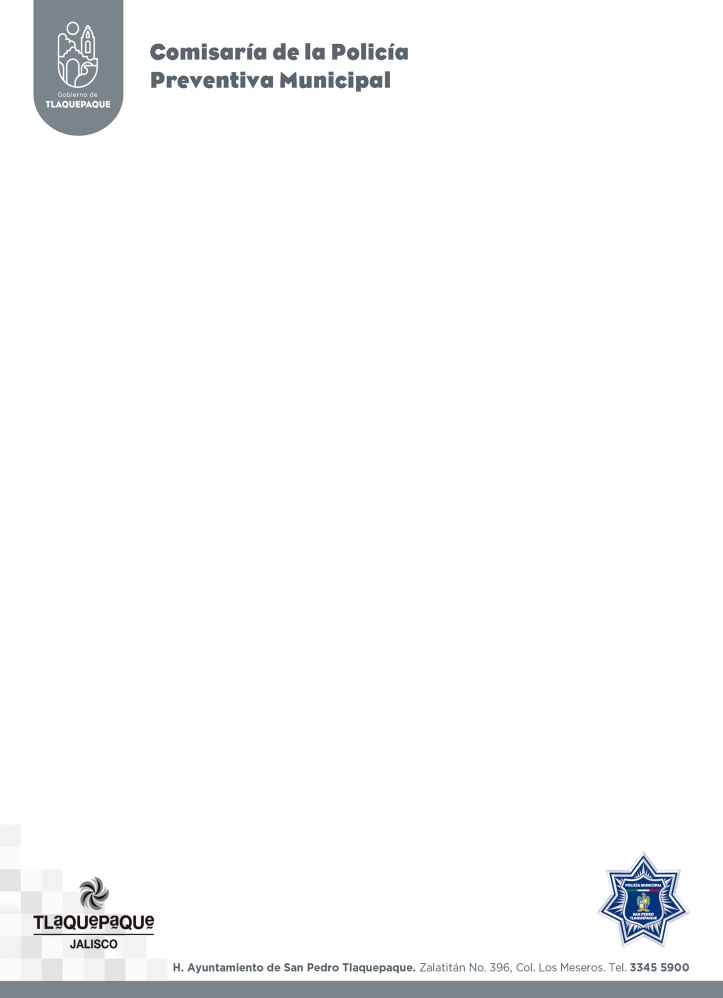 PROGRAMAS AGENDADOS DURANTE EL MES DE FEBRERO 2021.DOMINGOLUNESMARTESMIERCOLESJUEVESVIERNESSABADO1210:00 hrs. Acudí a la Secretaría de Seguridad Estatal.3413:00 hrs. Estuve en el instituto de la Mujer.5678909:30 hrs. Mesa de Trabajo virtual INMUJERES1010:30 hrs. Reunión de Programas en Prevención del Delito.1108:00 Reunión en Comisaría con el Lic. López Ruelas.121314151612:00 hrs. Reunión vecinal en la Col. Arroyo Seco.1718:00 hrs. Reunión vecinal Col. Parques del Palmar.1812:30 hrs. Reunión en pila seca.192021222309:30 hrs. Inauguración del Sector 6 en Tonalá, en representación del Comisario.2425262728